ФЕДЕРАЛЬНОЕ ГОСУДАРСТВЕННОЕ БЮДЖЕТНОЕ ОБРАЗОВАТЕЛЬНОЕ УЧРЕЖДЕНИЕ ВЫСШЕГО ОБРАЗОВАНИЯ«ДАГЕСТАНСКИЙ ГОСУДАРСТВЕННЫЙ МЕДИЦИНСКИЙ УНИВЕРСИТЕТ» МИНИСТЕРСТВА ЗДРАВООХРАНЕНИЯ РОССИЙСКОЙ ФЕДЕРАЦИИ ИНСТИТУТ ДОПОЛНИТЕЛЬНОГО ПРОФЕССИОНАЛЬНОГО ОБРАЗОВАНИЯ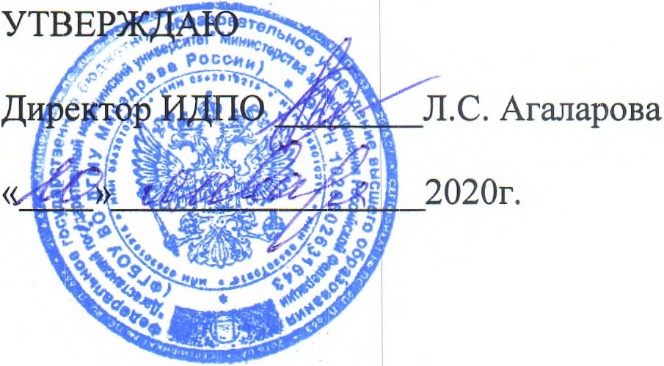 АННОТАЦИЯДОПОЛНИТЕЛЬНОЙ  ПРОФЕССИОНАЛЬНОЙ ПРОГРАММЫПОВЫШЕНИЯ КВАЛИФИКАЦИИ ВРАЧЕЙПО СПЕЦИАЛЬНОСТИ «ОНКОЛОГИЯ»Тема: «ОНКОЛОГИЯ»(СРОК ОСВОЕНИЯ 144 АКАДЕМИЧЕСКИХ ЧАСА)АННОТАЦИЯдополнительной профессиональной программы повышения квалификации врачей «Онкология» по специальности «Онкология»1Наименование программыОнкология2Объем программы 144 часа3Варианты обучения (ауд. часов в день, дней в неделю, продолжительность обучения-дней, недель, месяцев)6 часов в день, 36 часов в неделю, 24 дня, 4недели, 1 месяц.4с отрывом от работы (очная)С отрывом от работы (очная)5Вид выдаваемого документапосле завершения обученияУдостоверение о повышении квалификации.6Требования к уровню и профилю предшествующего профессионального образования обучающихсяВрачи, имеющие высшее профессиональное образование по специальности "Лечебное дело","Педиатрия", послевузовское профессиональноеобразование (интернатура или ординатура) и сертификат специалиста по специальности «Онкология»7Категории обучающихсяВрачи	о н к о л о г и8Структурное подразделение,реализующее программуКафедра О н к о л о г и и	с У В9Контактыhttps://dgmu.ru/fakultety/pediatricheskij-fakultet/onkologii-s-usovershenstvovaniem-vrachej/10Основной преподавательский состав6… человек, из них …3. –д.м.н., 2-профессора,…3.к.м.н., …2.доцента11АннотацияЦель и задачи программыЦель дополнительной профессиональной программы повышения квалификации врачей«Онкология»: Подготовка квалифицированного врача- специалиста онколога, обладающего системой универсальных и профессиональных компетенций, способного и готового для самостоятельной профессиональной деятельности в специализированной области «Онкология».Задачи: 1.Углубить базовые, фундаментальные медицинские знания, формирующие профессиональные компетенции врача-онколога, способного успешно решать свои профессиональные задачи.Совершенствовать	профессиональную подготовку врача-онколога, обладающего клиническим мышлением, хорошо ориентирующегося в сложной патологии, имеющего углубленные знания смежных дисциплин.Сформировать			умения			провести дифференциальную		диагностику		основных онкологических	заболеваний,	определять распространенность и проводить клиническое стадирование заболеваний;Совершенствовать способность врача выбирать эффективный метод лечения онкологических больных на основе рационального подхода в стационарных или амбулаторных	условиях		с	учетом характера	заболевания,		распространенности, прогноза, возраста больного, наличия сопутствующей патологии;Углубить умения ведения всех видов медицинской документации, первичной, вторичной и третичной профилактики, а также реабилитацию больных;Совершенствовать систему общих и специальныхзнаний, позволяющих врачу-онкологу свободно ориентироваться в вопросах организации и экономики здравоохранения, страховой медицины.12Модули	(темы)	учебного плана программыМодуль 1. «Фундаментальные дисциплины»Топографическая анатомия и оперативная хирургияКлиническая фармакологияМодуль 2. «Специальные дисциплины»Социальная гигиена и организация онкологическойслужбы в РФМорфология опухолейОсновы теоретической и экспериментальной онкологииМетоды диагностики в клинической онкологииОбщие принципы лечения злокачественных опухолейОпухоли головы и шеиОпухоли органов грудной клеткиОпухоли брюшной полостиЗабрюшинные внеорганные опухолиОпухоли женских половых органовОпухоли мочевыделительной системыОпухоли кожиОпухоли опорно-двигательного аппаратаОпухоли кроветворной системыОпухоли детского возрастаОпухоли молочной железыМодуль 3. «Смежные дисциплины3.1	Ультразвуковая диагностикаМодуль 4. «Обучающий симуляционный Курс»Базовая сердечно легочная реанимация с дефибрилляциейОказание экстренной медицинской помощи взрослым13Уникальность программы, ее отличительные особенности, преимуществаДанная дополнительная профессиональная программа повышения квалификации врачей - онкологов, рассчитанная на 144 часа, является учебно- методическим нормативным документом и разработана в соответствии с профессиональными стандартами, квалификационных требований к профессиональным знаниям и навыкам поспециальности «Онкология